NEWS RELEASE　　　　　　　　　国土交通省 神戸運輸監理部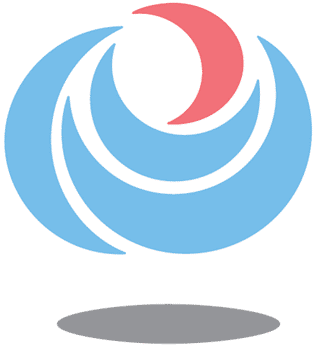 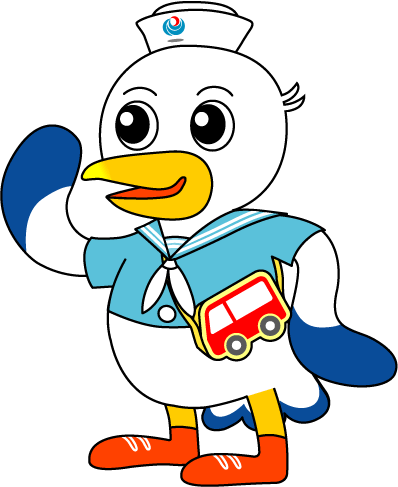 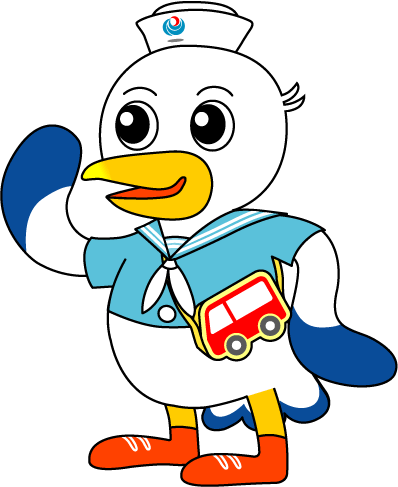 海の世界はいいぞ！～工業高校の生徒・教諭を対象に体験航海を実施～内航海運は我が国の物流の約４割（トンキロベース）を占める極めて重要な輸送手段ですが、その船員は約半数が５０歳以上と高齢化が著しくなっております。そのため国土交通省では今後の内航海運を支える若年船員を確保、育成するため様々な施策を実施しているところです。今般、工業高校の生徒・教諭を対象に機関部の船員の確保や育成を重点に置き、独立行政法人海技教育機構海技大学校のご協力を得まして、同校の練習船「海技丸」及び海技大学校校内見学会を実施しました。　神戸運輸監理部では、今後も、若年層のみならず、国民の皆様に内航海運の重要性や船で働く方々についてお伝えすることで、海・船・船員を身近に感じてもらいつつ、知識を深めていただけるような取り組みを実施して参ります。　主催：神戸運輸監理部、近畿運輸局、海技大学校、神戸地区内航船員確保対策協議会、　　　　近畿内航船員対策協議会、（公社）近畿海事広報協会日時：令和４年１１月１２日(土)１０：４０～１７：００場所：独立行政法人海技教育機構海技大学校及び同校練習船「海技丸」対象：兵庫・大阪・奈良各府県の工業高校５校　男子４名　女子５名　教諭４名計１３名内容：校内見学（操船シミュレーター体験・機関シミュレーター体験、舶用大型ディーゼ　　ル機関見学）及び海技丸体験航海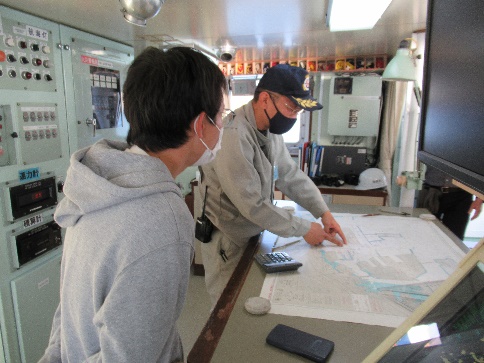 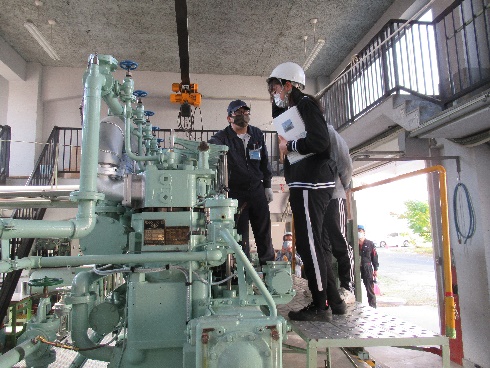 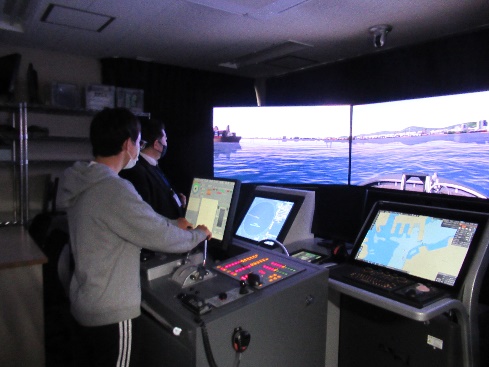 配布先問い合わせ先神戸海運記者クラブ神戸運輸監理部　海事振興部　船員労政課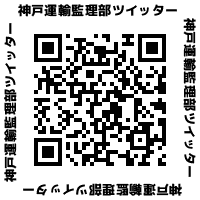 担当：井澤電話：０７８－３２１－３１４９（直通）